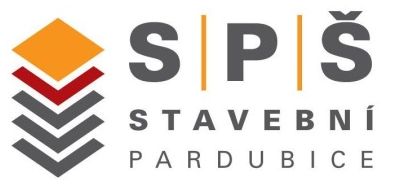 Střední průmyslová škola stavební PardubiceSokolovská 150, 533 54 RybitvíInformace o pomůckách v odborném výcvikuVážení rodiče / zákonní zástupci,sdělujeme Vám následující informace o pomůckách v odborném výcviku.Základní nářadí a pomůcky na pracovištích zajistí SPŠ stavební Pardubice.Osobní ochranné pomůcky včetně pracovního oděvu zajistí SPŠ stavební Pardubice.Pro další odborný rozvoj žáka/žákyně a prohloubení jeho praktických návyků i profesního přístupu k oboru očekáváme, že si k začátku školního roku Váš syn/Vaše dcera opatří další vlastní nářadí podle tohoto seznamu:Učební obor – Truhlářpila rámová (malá) + pilník trojúhelníkový na ostření zubůpila čepovka (jemný zub)pila ocaskahoblík (klopkař)dláto 6 mmdláto 10 mmdláto 16 – 20 mmkleště štípacírašple půlkulatá malášroubovák plochý střední + sada křížovýchmetrtužkaúhelnicerejsekkladívkobrusný kámenzámek visací střední velikosti 2 ks